City of Bay Minette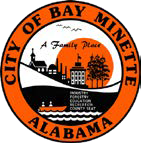 City Council 301 D’Olive Street ∙  Bay Minette, Alabama  36507Phone (251) 580-1637 ∙   rdiedtrich@cityofbayminetteal.govs2023-2024 Regular Meetings The City of Bay Minette City Council regularly scheduled meetings are held on the 1st Monday and 3rd Monday of each month unless otherwise specified below. Requests must be submitted to City Clerk no later than the Tuesday before the meeting.  A City Council Work Session is held prior to each meeting in the Conference Room at City Hall.MEETING LOCATION:	City Hall Council Chambers301 D’Olive StreetBay Minette, AL 36507MEETING TIME:	6:00 p.m.*Revised dates due to the holidaysDATE OF MEETINGSOctober 2, 2023October 16, 2023November 6, 2023November 20, 2023December 4, 2023December 18, 2023January 2, 2024*January 16, 2024*February 5, 2024February 20, 2024*March 4, 2024March 18, 2024April 1, 2024April 15, 2024May 6, 2024May 20, 2024June 3, 2024June 17, 2024July 1, 2024July 15, 2024August 5, 2024August 19, 2024September 3, 2024* 3*September 16, 2024